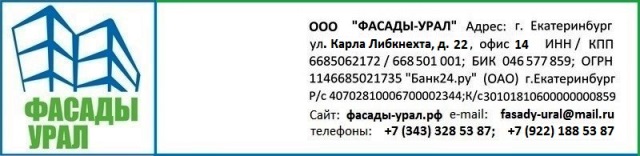 Коммерческое предложение            Производственное предприятие - «Фасады-Урал» - производитель и поставщик  фиброцементных гладкоокрашенных листов на автоматизированной линии (мощностью до 20 000 м2 в месяц), предлагает навесные вентилируемые фасадные панели и подсистему по реальным ценам. Компания «Фасады-Урал» имеет многолетний опыт работы на рынке и квалифицированных специалистов для производства фасадных материалов, монтажа и шеф-монтажа вентилируемых фасадов, объектов любой сложности.  
         Среди наших объектов -  жилые здания и  промышленные сооружения, торговые и деловые центры, объекты социального и культурного назначения. Мы стремимся создавать долгосрочные и взаимовыгодные отношения с партнерами и соответствовать самым высоким стандартам качества                             оказываемых услуг.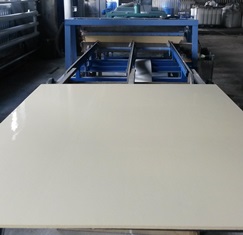                                                    наши объекты: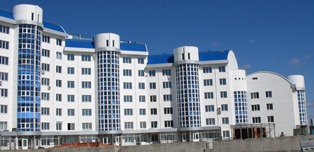 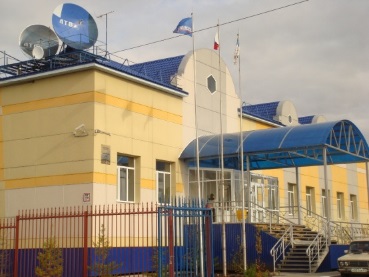 Жилой комплекс г. Нижневартовск	                       Телекомпания г. Лабытнанги                                  ФАСАДЫ-УРАЛ.РФТел. отдела продаж   +7 (343) 328 53 87  Директор по развитию предприятия Дмитрий  ВикторовичE-mail: fasady-ural@mail.ru